Patent Cooperation Treaty (PCT)Working GroupEighth SessionGeneva, May 26 to 29, 2015Revision of WIPO Standard ST.14Document prepared by the International BureauThe Committee on WIPO Standards (CWS), at its second session in April-May 2012, established a Task Force to consider the revision of WIPO Standard ST.14 (see paragraphs 30 and 31 of document CWS/2/14).  The Task included two components:  (i) 	preparing a proposal for the revision of category codes provided in paragraph 14 of WIPO Standard ST.14, taking into account the comments and draft proposals stated in paragraphs 7 and 10 to 14 of document CWS/2/6;  and(ii)	studying the convenience of revising the recommendations for the identification of non-patent literature citations in order to bring WIPO Standard ST.14 in line with the International Standard ISO 690:2010 (Information and documentation - Guidelines for bibliographic references and citations to information resources), and preparing a proposal if the revision were considered convenient.The scope of the second component of the Task was extended by the CWS at its third session in April 2013 to studying the inclusion of recommendations on citing documents in languages other than the language of the document in which they are cited (see paragraphs 21 and 22 of document CWS/3/4 and paragraphs 40 and 41 of the Report of the session, document CWS/3/14).The International Bureau prepared a status report on the work of the Task Force for the fourth session of the CWS held in May 2014 (document CWS/4/5).  This item of the proposed draft agenda for the session (document CWS/4/1 Prov.) was discussed during informal consultation sessions.  The conclusion of this discussion, which should be considered as informal until officially confirmed when the plenary is reconvened, is set out in paragraph 32 of Annex I to document WO/GA/46/7 Rev., containing the Report of the CWS to the forty-sixth session of the WIPO General Assembly in September 2014:  “32.	The status report on the work of the ST.14 Task Force was noted.  The Task Force was requested to focus on the recommendations for non-patent literature of the Task.”The status report presented to the fourth session of the CWS was also provided to the seventh session of the PCT Working Group in June 2014 (document PCT/WG/7/5).  Discussions of this document at the Working Group are detailed in paragraphs 335 to 338 of the Report of the session (document PCT/WG/7/30).Recommendations for Identification of Non-Patent LiteratureIn line with the conclusion during the informal consultation sessions of the fourth session of the CWS, the Task Force has focused on the recommendations for non-patent literature.In terms of revising the recommendations for the identification of non-patent literature citations in order to bring WIPO Standard ST.14 in line with the International Standard ISO 690:2010, the Task Force has analyzed the two standards and considered amendments to certain provisions of ST.14 for closer alignment with ISO 690:2010.  The Task Force has not, however, expressed a strong interest in restructuring and revising the recommendations of ST.14 that would be needed for a full alignment with ISO 690:2010.  The amendments that the Task Force has considered to date concern the following issues:  (i) 	the use of international standard numbers (e.g. ISBN, ISSN) or other international identifier (e.g. Digital Object Identifier (DOI)) to improve retrieval of non-patent literature;  (ii)	the format for citation of multiple authors;  (iii)	the indication of the format of publication content after the type of medium for an electronic document;  and(iv)	the citation of documents produced by a Standards Defining Organization.The Task Force has also prepared draft text to cover the citation of non-patent literature in a language other than English or that of the search report.  This text recommends that, where possible, elements of the citation should be presented in a language-neutral way.  For example, calendar dates should be represented following the recommendations of WIPO Standard ST.2.  For citations in a language other than English, the draft recommends that an official translation, if one exists and is available, be provided after the original language reference.  Where an official translation is not available into English for certain elements, an informal translation may be included for these elements, but should be clearly distinguished from the official translation.  When a non-patent literature document in a language other than that of the search report is cited and neither language is English, the draft includes the option of inserting a translation of the reference into the language of the search report after the translation into English.  The Task Force also considered that there should be no reference to transliterations in ST.14 as these were not believed to be useful.The Meeting is invited to take note of the contents of the present document.[End of document]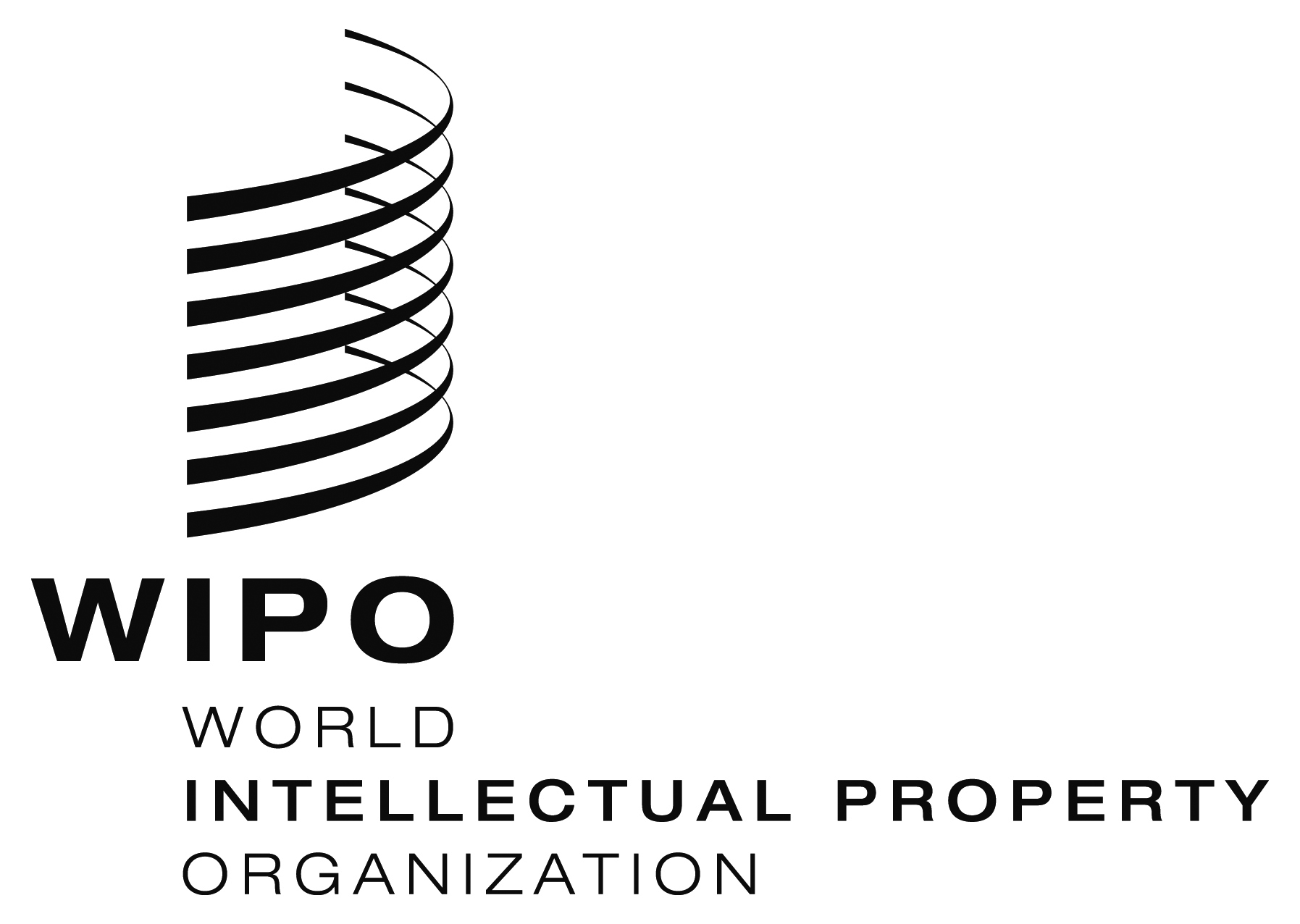 EPCT/WG/8/10  PCT/WG/8/10  PCT/WG/8/10  ORIGINAL:  EnglishORIGINAL:  EnglishORIGINAL:  EnglishDATE:  March 26, 2015DATE:  March 26, 2015DATE:  March 26, 2015